Настоящая программа разработана в соответствии с современной нормативной правовой базой в области образования: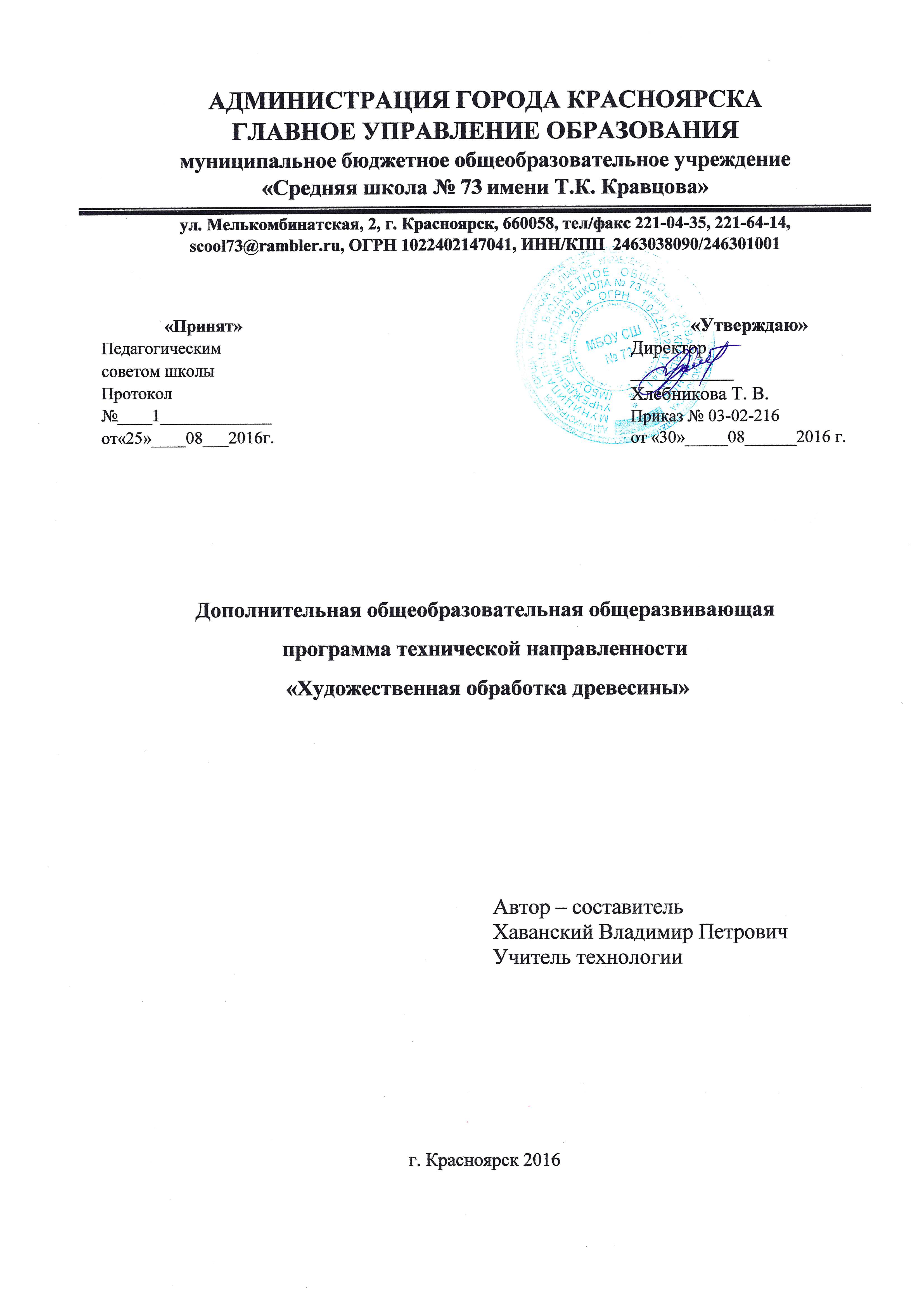  Закон РФ «Об образовании» № 122-ФЗ в последней редакции от 02.02.2011; Федеральный государственный образовательный стандарт основного общего образования(Приказ Министерства образования и науки Российской Федерации от 17.12.2010 г. № 1897); Федерального компонента государственного стандарта общего образования,утверждённого приказом № 1089 Минобразования Р.Ф. от 05.03.2004г.Программа кружка «Художественная обработка древесины» - рассчитана на 3 год обучения, носит индивидуальный и групповой характер обучения.По виду - прикладная;По типу - модифицированная;По уровню освоения - углубленный уровень.В программе отражается специфика стороны, которая присуща предметам практической деятельности, как мощному средству назначения и развития, учитывающая все требования к декоративно - прикладному образованию, которые все шире используются в системе школьного и дополнительного образования.В процессе разработки программы главным ориентиром стала цель гармоничного единства личностного, познавательного, коммуникативного и социального развития учащихся, воспитанию у них интереса к активному познанию истории материальной культуры и семейных традиций своего и других народов, уважительного отношения к труду.Важным направлением в содержании программы является духовно-нравственное воспитание школьников. На уровне предметного воспитания создаются условия для воспитания: патриотизма: через активное познание истории материальной культуры и традиций своего и других народов; трудолюбия, творческого отношения к учению, труду, жизни; ценностного отношения к прекрасному, формирования представления об эстетических ценностях; ценностного отношения к природе, окружающей среде; ценностного отношения к здоровью (освоение приёмов безопасной работы с инструментами, понимание детьми необходимости применения экологически чистых материалов, организация здорового созидательного досуга).Наряду с реализацией концепции духовно-нравственного воспитания, задачами привития школьникам технологических знаний, трудовых умений и навыков программа выделяет и другие приоритетные направления, среди которых: интеграция предметных областей в формировании целостной картины мира и развитии универсальных учебных действий; формирование информационной грамотности современного школьника; развитие коммуникативной компетентности; формирование умения планировать, контролировать и оценивать учебные действия в соответствии с поставленной задачей и условиями её реализации; овладение логическими действиями сравнения, анализа, синтеза, обобщения, классификации, установление аналогий и причинно-следственных связей, построения рассуждений, отнесения к известным понятиям.Системно-деятельностный и личностный подходы в обучении предполагают активизацию познавательной деятельности каждого учащегося с учётом его возрастных и индивидуальных особенностей. Раскрытие личностного потенциала школьника реализуется путём индивидуализации учебных заданий. Ученик всегда имеет выбор в принятии решения, исходя из его степени сложности. Он может заменить предлагаемые материалы и инструменты на другие, с аналогичными свойствами и качествами.Актуальность - данной программы заключается в соединении умственного и физического творческого труда, которое является одной из основ здорового и долговременного образа жизни человека. Программа содержит установку на познание многообразия живых существ на земле, свойства и строение дерева - самого распространенного природного материала, на раскрытие потребностей детей творить и осознавать свои возможности.Новизна данной программы заключается в объединении традиций русского народа в изготовлении декоративно-прикладных изделий из древесины и реализации творческой индивидуальности каждого обучающегося; в программе рассмотрены технологии выпиливания лобзиком, выжигания по дереву, начиная с формирования художественного образа прикладного изделия из природного материала и заканчивая его представлением на выставках.Цель данной программы- сформировать устойчивую мотивацию к познанию окружающего мира природы с помощью обучения детей творческой, вдумчивой работе с деревом - одним из самых любимых, распространенных материалов для декоративно-прикладного творчества, а также обеспечение всестороннего развития личности подростка, удовлетворение потребности в практической деятельности, осуществляемых по законам красоты.Основные учебно - воспитательные задачи дополнительной образовательной программы по внеурочной деятельности «Художественная обработка древесины»:ОбучающиеФормировать пространственное представление, художественно - образное восприятие действительности;Научить познавать и использовать красоту и свойства древесины для создания художественных образов, и предметов быта;Освоить основы технологии и технику безопасности ручной обработки древесины;Изучить технологию работы лобзиком;Изучить технологию работы выжигателем;Научить работать различными инструментами, приспособлениями;Развивающие:Развивать художественно - творческие способности учащихся;Развить способности работы с инструментом, объемное видение предметов, развить руки, как важнейшее средство общения человека с окружающим миром;Развивать фантазию, память, эмоционально - эстетическое отношение к предметам и явлениям действительности;Воспитывающие:Прививать любовь к народным традициям, к истории родного края;Пробуждать интерес к русскому народному творчеству и к новым, современным направлениям народного творчества;Развивать терпение, настойчивость, трудолюбие;Сформировать навыки работы в творческом разновозрастном коллективе, где младшие учатся у старших, а старшие помогают младшим.Отличительные особенности программы:Отличительной особенностью данной программы от других программ работы с древесиной - заключается в том, что она нацелена на освоение работы с лобзиком и художественным выжиганием по дереву.Обучающиеся могут в максимально возможной мере реализовать свой творческий замысел и фантазию и после первых начальных упражнений обучающиеся смогут создать предметы быта вформе животных и растений, мир которых бесконечно разнообразен. Форма этих изделий может разнообразной: быть близка к природным организмам, упрощена и стилизована или превращена в фантастические образы1 год обучения программы Форма занятий:Беседы.ОбъясненияРассказыПрактические работыВыставкиТворческие отчетыХарактеристика ожидаемых результатов бученияВ результате прохождения данной программы дети должны знать:принципы организации рабочего места и основные правила техники безопасности;основные понятия графики, графического изображения (чертёж, эскиз, технический рисунок);физико-механические, технологические, энергетические, экологические свойства материалов;способы разметки по шаблону и чертежу;принцип подбора столярного инструмента - по назначению, по виду деятельности, по свойствам материалов;назначение и устройство станков и электрооборудования (электровыжигателя, электродрели, сверлильного станка, электролобзика);иметь понятие о конструировании и моделировании;способы отделки древесины - грунтовка, шлифование, окраска, лакирование, полирование;основные сведения о видах художественной обработки дерева на территории родного края, их характерные особенности;историю возникновения и развития местного промысла по художественной обработке дерева, его роль в экономике области;основы композиции: основные принципы декоративного оформления плоскости;основные приёмы выжигания, типовые композиции и их выполнение на различных видах изделий;технологический процесс изготовления изделий и декорирование их выжиганием;Должны уметь: рационально организовывать рабочее место. Соблюдать правила Техники безопасности; уметь читать и выполнять чертежи, эскизы, технические рисунки;определять породу и пороки древесины по её внешнему виду;производить разметку заготовки по шаблону и чертежу;применять столярный инструмент по назначению. Производить	его наладку;использовать станочное оборудование в процессе изготовления	изделия; выполнять простейшие столярные операции; производить отделку столярных изделий с учётом дизайна; самостоятельно разрабатывать композиции для выжигания, резьбы и выполнять их; экономно расходовать материалы и электроэнергию;Методы обучения Словесные: рассказ, беседа, объяснение; Наглядные: иллюстрации, демонстрации; Практические: практические занятия; Репродуктивные, проблемно-поисковые: повторение, конструирование Эвристический: продумывание будущей работы.Формы подведения итогов реализации дополнительной образовательной программы. Выставки детского творчества Участие детей в районных, областных выставках декоративно-прикладного творчества, конкурсах различного уровня.Итоговая аттестация.Учебный планМетодическое обеспечение дополнительной образовательной программыпо разделам и темамОснащение каждого занятияКаждый ребенок должен иметь:Ожидаемые результаты:Личностные универсальные учебные действияУ обучающегося будут сформированы:• интерес к новым видам прикладного творчества, к новым способам самовыражения; познавательный интерес к новым способам исследования технологий и материалов; адекватное понимание причин успешности/неуспешности творческой деятельности. Обучающийся получит возможность для формирования: внутренней позиции на уровне понимания необходимости творческой деятельности, как одного из средств самовыражения в социальной жизни; выраженной познавательной мотивации; устойчивого интереса к новым способам познания.Регулятивные универсальные учебные действия Обучающийся научится: планировать свои действия; осуществлять итоговый и пошаговый контроль; адекватно воспринимать оценку учителя; различать способ и результат действия.Обучающийся получит возможность научиться: проявлять познавательную инициативу; самостоятельно находить варианты решения творческой задачи.Коммуникативные универсальные учебные действияУчащиеся смогут: допускать существование различных точек зрения и различных вариантов выполнения поставленной творческой задачи; учитывать разные мнения, стремиться к координации при выполнении коллективных работ; формулировать собственное мнение и позицию; договариваться, приходить к общему решению; соблюдать корректность в высказываниях; задавать вопросы по существу; контролировать действия партнёра.Обучающийся получит возможность научиться: учитывать разные мнения и обосновывать свою позицию; осуществлять взаимный контроль и оказывать партнёрам в сотрудничестве необходимую взаимопомощь.Познавательные универсальныеучебные действия Обучающийся научится: осуществлять поиск нужной информации для выполнения художественной задачи с использованием учебной и дополнительной литературы в открытом информационном пространстве, в т.ч. контролируемом пространстве Интернет; высказываться в устной и письменной форме; анализировать объекты, выделять главное; осуществлять синтез (целое из частей); проводить сравнение, классификацию по разным критериям; устанавливать причинно-следственные связи; строить рассуждения об объекте.Обучающийся получит возможность научиться: осуществлять расширенный поиск информации в соответствии с исследовательской задачей с использованием ресурсов библиотек и сети Интернет; осознанно и произвольно строить сообщения в устной и письменной форме; использованию методов и приёмов художественно-творческой деятельности в основном учебном процессе и повседневной жизни.В результате занятий по предложенной программе учащиеся получат возможность: развивать образное мышление, воображение, интеллект, фантазию, техническое мышление, творческие способности; расширять знания и представления о традиционных и современных материалах для прикладного творчества; познакомиться с новыми технологическими приёмами обработки различных материалов; использовать ранее изученные приёмы в новых комбинациях и сочетаниях; познакомиться с новыми инструментами для обработки материалов или с новыми функциями уже известных инструментов; совершенствовать навыки трудовой деятельности в коллективе;оказывать посильную помощь в дизайне и оформлении класса, школы,	своего жилища;достичь оптимального для каждого уровня развития;сформировать навыки работы с информацией.Итогом года обучения является выставка поделок и	изготовление	стендов,	оформлениефойе школы и классов, участие в различных районных конкурсах декоративно-прикладного искусства.Условия реализации программы.Направление работы кружка в большой степени зависит от материальной базы школы.В школе имеется кабинет, который отвечает требованиям санитарии и противопожарной безопасности.Для воплощения творческих идей учащимся, занимающимся в кружке декоративноприкладного творчества, требуется большое количество разных материалов: древесина, лобзики, пилки для лобзиков, наждачная бумага, лак для древесины.2 год обучения программыОтличительные особенности программы:Отличительной особенностью данной программы от других программ работы с древесиной - заключается в том, что она нацелена на освоение работы с лобзиком и художественным выжиганием по дереву.Обучающиеся могут в максимально возможной мере реализовать свой творческий замысел и фантазию и после первых начальных упражнений обучающиеся смогут создать предметы быта в форме животных и растений, мир которых бесконечно разнообразен. Форма этих изделий может разнообразной: быть близка к природным организмам, упрощена и стилизована или превращена в фантастические образыВ реализации программы участвуютДети в возрасте 11-13 лет.Разработанная программа по своему тематическому содержанию применима как для учащихся среднего, так и для старшего звенаСрок реализации программы1 год.Форма и режим занятий:Обучение рассчитано на детей 11-13 лет 102 часа в год (3 часа в неделю).Форма занятий:Беседы.ОбъясненияРассказыПрактические работыВыставкиТворческие отчетыХарактеристика ожидаемых результатов бученияВ результате прохождения данной программы дети должны знать:принципы организации рабочего места и основные правила техники безопасности;основные понятия графики, графического изображения (чертёж, эскиз, технический рисунок);физико-механические, технологические, энергетические, экологические свойства материалов;способы разметки по шаблону и чертежу;принцип подбора столярного инструмента - по назначению, по виду деятельности, по свойствам материалов;назначение и устройство станков и электрооборудования (электровыжигателя, электродрели, сверлильного станка, электролобзика);иметь понятие о конструировании и моделировании;способы отделки древесины - грунтовка, шлифование, окраска, лакирование, полирование;основные сведения о видах художественной обработки дерева на территории родного края, их характерные особенности;историю возникновения и развития местного промысла по художественной обработке дерева, его роль в экономике области;основы композиции: основные принципы декоративного оформления плоскости;основные приёмы выжигания, типовые композиции и их выполнение на различных видах изделий;технологический процесс изготовления изделий и декорирование их выжиганием;Должны уметь:рационально организовывать рабочее место. Соблюдать правила Техники безопасности;уметь читать и выполнять чертежи, эскизы, технические рисунки;определять породу и пороки древесины по её внешнему виду;производить разметку заготовки по шаблону и чертежу;применять столярный инструмент по назначению. Производить его наладку;использовать станочное оборудование в процессе изготовления изделия;выполнять простейшие столярные операции;производить отделку столярных изделий с учётом дизайна;  самостоятельно разрабатывать композиции для выжигания, резьбы и выполнять их; экономно расходовать материалы и электроэнергию;Методы обученияСловесные: рассказ, беседа, объяснение;Наглядные: иллюстрации, демонстрации;Практические: практические занятия;Репродуктивные, проблемно-поисковые: повторение, конструированиеЭвристический: продумывание будущей работы.Формы подведения итогов реализации дополнительной образовательной программы.Выставки детского творчестваУчастие детей в районных, областных выставках декоративно-прикладного творчества, конкурсах различного уровня.Итоговая аттестация.Ожидаемые результаты:Личностные универсальные учебные действияУ обучающегося будут сформированы:интерес к новым видам прикладного творчества, к новым способам самовыражения;познавательный интерес к новым способам исследования технологий и материалов;адекватное понимание причин успешности/неуспешности творческой деятельности.Обучающийся получит возможность для формирования:внутренней позиции на уровне понимания необходимости творческой деятельности, как одного из средств самовыражения в социальной жизни;выраженной познавательной мотивации;устойчивого интереса к новым способам познания.Регулятивные универсальные учебные действияОбучающийся научится:планировать свои действия;осуществлять итоговый и пошаговый контроль;адекватно воспринимать оценку учителя;различать способ и результат действия.Обучающийся получит возможность научиться:проявлять познавательную инициативу;самостоятельно находить варианты решения творческой задачи.Коммуникативные универсальные учебные действияУчащиеся смогут:допускать существование различных точек зрения и различных вариантов выполнения поставленной творческой задачи;учитывать разные мнения, стремиться к координации при выполнении коллективных работ;формулировать собственное мнение и позицию;договариваться, приходить к общему решению;соблюдать корректность в высказываниях;задавать вопросы по существу;контролировать действия партнёра.Обучающийся получит возможность научиться:учитывать разные мнения и обосновывать свою позицию;осуществлять взаимный контроль и оказывать партнёрам в сотрудничестве необходимую взаимопомощь.Познавательные универсальные учебные действияОбучающийся научится:осуществлять поиск нужной информации для выполнения художественной задачи с использованием учебной и дополнительной литературы в открытом информационном пространстве, в т.ч. контролируемом пространстве Интернет;высказываться в устной и письменной форме;анализировать объекты, выделять главное;осуществлять синтез (целое из частей);проводить сравнение, классификацию по разным критериям;устанавливать причинно-следственные связи;строить рассуждения об объекте.Обучающийся получит возможность научиться:осуществлять расширенный поиск информации в соответствии с исследовательской задачей с использованием ресурсов библиотек и сети Интернет;осознанно и произвольно строить сообщения в устной и письменной форме;использованию методов и приёмов художественно-творческой деятельности в основном учебном процессе и повседневной жизни.В результате занятий по предложенной программе учащиеся получат возможность:развивать образное мышление, воображение, интеллект, фантазию, техническое мышление, творческие способности;расширять знания и представления о традиционных и современных материалах для прикладного творчества;познакомиться с новыми технологическими приёмами обработки различных материалов;использовать ранее изученные приёмы в новых комбинациях и сочетаниях;познакомиться с новыми инструментами для обработки материалов или с новыми функциями уже известных инструментов;совершенствовать навыки трудовой деятельности в коллективе;оказывать посильную помощь в дизайне и оформлении класса, школы, своего жилища;достичь оптимального для каждого уровня развития;сформировать навыки работы с информацией.Итогом года обучения является выставка поделок и изготовление стендов, оформление фойе школы и классов, участие в различных районных конкурсах декоративно-прикладного искусств	Учебный планСодержание программыРаздел I.  Выпиливание  лобзиком (55 часов)Тема 1.1. Охрана труда, электро и пожарная безопасность при производстве художественных изделий. Теория. Введение. ТБ, электро и пожарная безопасность при производстве художественных изделий. Начальная диагностика.Тема 1.2. Основы материаловеденияТеория.  Основы материаловедения. Знакомство с учебно-тематическим планом по выполнению изделий из древесины. Рабочее место и гигиена труда. Древесина: основные свойства и пороки; характеристика пород; фанера, шпон, нетрадиционные и отделочные материалы и клеи.Тема 1.3. Материалы, инструменты и приспособленияТеория. Материалы, инструменты и приспособления. Основные свойства материалов; характеристика инструмента и приспособлений; Струбцина. Лобзик. Пилки.Тема 1.4. Виды  резьбы  по  дереву.Теория.  Народные художественные традиции; Виды   и особенности резьбы  по  дереву.  Источники орнаментальных узоров. Контурное выпиливаниеПрактическая работа: Выпиливание лобзиком частей к подвижной игрушке (крестьянин и медведь)Тема 1.5. Технология выпиливания лобзиком как разновидностьоформления изделия.Теория. Технология выпиливания лобзиком как разновидность оформления изделия. Особенности работы лобзикомПрактическая работа: изготовление подвижной игрушки. (крестьянин и медведь).Тема 1.6. Технология выпиливания орнамента.Теория. Технология выпиливания орнамента. Виды орнамента применяемые в работах лобзиком. Фурнитура. Конструкция, форма изделия. Подготовка материалов, рисунка. Перевод рисунка на заготовку.Практическая работа: выпиливание лобзиком частей к корзиночке для конфет.Тема 1.7. Технология сборочных и отделочных работ.Теория.  Технология сборочных и отделочных работ. Способы соединения деталей. Форма и конструкция деталей.Практическая работа: зачистка и протравка морилкой древесины для корзиночки.Тема 1.8 Художественно-эстетические основы выпиливания лобзиком..Теория. Художественно-эстетические основы выпиливания лобзиком. - Назначение и виды орнамента;- симметрия;- орнаментальные розетты и полосы;- сетчатый орнамент.Тема 1.9. Работа над конструкцией изделия.Теория. Работа над конструкцией изделия.- Плоские, объёмные изделия;- изделия округлой формы;- изделия со сложным орнаментом.Практическая работа:  сборка корзиночки для конфетТема 1.10. Построение орнамента.Практическая работа: перевод рисунка  и выполнение орнамента простейшей рамки для фотографии. (3 часа) -Плоские, объёмные изделия;- изделия округлой формы;- изделия со сложным орнаментом.Тема 1.11. Отделка изделия.Практическая работа: отделка изделия.- Отделочные материалы;- нетрадиционные материалы;- облицовывание шпоном;- циклование и шлифование;- устранение дефектов;- прозрачная отделка.Тема 1.12.  Изготовление изделия. Практическая работа: выполнение настенного панно Раздел II.  Художественное  выжигание (47часов)Тема 2.1. Инструменты и приспособления для выполнения работ по выжиганию.Теория  Инструменты и приспособления для выполнения работ по выжиганию. ТБ при работе с электровыжигателем Правила:- поведения и техники безопасности;- пожарной и электробезопасности;- пром.санитарии и личной гигиены при производстве художественных изделий из дерева.Тема 2.2. Технология декорирования изделий выжиганием. Теория Технология декорирования изделий выжиганием. - Подготовка материалов;- перевод рисунка;- приёмы выжигания.Тема 2.3. Основы композиции.Теория Технология создания композиции с использованием отдельных элементов выполненных электро выжигателем. Основы композиции. - Основные принципы композиции;- форма и конструкция изделия.Тема 2.4.. Подготовка заготовок к работе.Практическая работа: подготовка древесины  к работе, выполнение контурного рисунка на древесине- Основные требования к инструменту;- уход за инструментом..Тема 2.5. Теория Технология декорирования художественных изделий выжиганием. - Подготовка материалов;- перевод рисунка;- приёмы выжигания;- способы соединения деталей;- сборка изделия;- устранение дефектов;- прозрачная отделка.Практическая работа:  выполнение контурного  выжиганияТема 2.6. Основные приёмы выжигания.Теория Технология  основных приёмов выжигания.Практическая работа:  совершенствование приёмов выжигания.Тема 2.7. Технология  выполнения приёмов выжигания  Практическая работа: совершенствование приёмов выжигания. Освоение приёмов выжигания. Выполнение настенного панно   Тема 2.8. Отделка изделия.Практическая работа: выполнение настенного панно  - Отделочные материалы;- нетрадиционные материалы;- устранение дефектов;- прозрачная отделка.Тема 2.9. Изготовление изделий и декорирование их выжиганием.Практическая работа: выполнение настенного панно - Форма и конструкция изделия;- назначение и виды орнамента;- симметрия;- изделия со сложным орнаментом.  Методическое обеспечение дополнительной образовательной программыпо разделам и темамОснащение каждого занятияКаждый ребенок должен иметь: Условия реализации программы.Направление работы в большой степени зависит от материальной базы школы.В школе имеется кабинет, который отвечает требованиям санитарии и противопожарной безопасности.Для воплощения творческих идей занимающимся учащимся требуется большое количество разных материалов: древесина, лобзики, пилки для лобзиков, наждачная бумага, лак для древесины.3 год обучения программыРезультаты освоения курсаПосле окончания курса обучения, предусмотренного программой, учащиеся должнызнать:о народных художественных промыслах, расположенных на территории России;об истории возникновения и развития местного промысла художественной резьбы подереву;о характерных особенностях местной художественной резьбы по дереву;о художниках и мастерах, работающих на базовом предприятии народныххудожественных промыслов, о профессиях токаря, столяра, резчика по дереву;об ассортименте изделий, выпускаемых базовым предприятием народныххудожественных промыслов;о полном процессе изготовления резных художественных изделий на базовомпредприятии народных художественных промыслов;правила безопасности при обработке художественных изделий;об организации и оплате труда на предприятиях народных художественных промыслов.Учащиеся должны уметь:делать зарисовки с образцов народного декоративно-прикладного искусства;разрабатывать самостоятельно несложные композиции резьбы по дереву на основеместных традиций народного искусства;владеть инструментом для резьбы по дереву;владеть техническими приемами геометрической, контурной, скобчатой, плоскорельефной, глухой, ажурной, объемной резьбы по дереву в традициях местного художественного промысла;выполнять все стадии резьбы по дереву, включая операции отделки готовых изделий; выполнить итоговую квалификационную работу на присвоение соответствующего разряда рабочего по профессии «художественная резьба по дереву».Содержание учебного курсаТема 1. вводное занятие.Беседа о народном декоративном искусстве, его видах: резьба и пропись по дереву,  вышивка, кружево, узорное ткачество, керамика, художественная обработка кости иметалла, лаковая миниатюра, роспись по металлу. Показ цветных диапозитивов,иллюстраций и фотографий с изображением произведений народного искусства.Знакомство с творчеством резчиков по дереву русского Севера, Поволжья, Богородска,Хотькова. Рассказ о местном художественном промысле по дереву, о его истории,художниках и мастерах.Тема 2. Основные сведения о древесине и ее свойствах.Знакомство с природной текстурой древесины (срез в трех направлениях: вдоль волокна,поперек и под углом). Значение расположения и характера рисунка волокон древесиныпри создании резьбы. Свойства хвойных и лиственных пород древесины по твердости.Недостатки древесины. Влажность и сушка.Тема 3. Рабочее место резчика и его оборудование.Подготовка рабочего места резчика по дереву в зависимости от характера выполняемыхим резных работ. Различные виды державок: упорные, торцовые, угловые, фигурные,гнездовые, выносные, скобы, упорные винты.Практические работы. Ознакомление с рабочим местом резчика и его оснащением.Изучение правил по технике безопасности.Тема 4. Инструменты для резьбы по дереву.Демонстрация инструментов для резьбы по дереву, ознакомление с правилами ихиспользования.Практические работы. Выбор инструмента для различных видов резьбы. Зарисовкиучащимися основных видов резаков, стамесок с краткой характеристикой каждогоинструмента. Способы хранения инструментов для резьбы. Правила безопасности приработе с инструментами для резьбы.Тема 5. Измерительные инструменты для резьбы по дереву.Значение измерительных инструментов: метра, линейки, угольника, мела, шила -рейсмуса - в работе резчика по дереву.Практические работы. Зарисовки учащимися основных видов измерительныхинструментов с краткой характеристикой каждого из них. Изучение правил пользованияизмерительными инструментами.Тема 6. Подготовка инструментов для резьбы по дереву.Практические работы. Освоение учащимися навыков заточки инструментов нанаждачном точиле с ручными или механическим приводом (первоначальная заточкаинструментов, правка их на брусках, оселках и гладком ремне). Правила техникибезопасности при заточке и правке инструментов для резьбы.Тема 7. Знакомство с художественными и техническими приемами геометрическойрезьбы по дереву.Рассказ о художественных изделиях из дерева, украшенных геометрической резьбой.Демонстрация лучших образцов народного искусства, показ цветных диапозитивов,таблиц и фотографий с изображением памятников народного декоративного искусства,современных изделий художественных промыслов (прялки, бытовая утварь, сани, дуги идр.)Практические работы. Начальные приемы геометрической резьбы. Приемы резьбыпараллельных линий вдоль волокон. Приемы резьбы параллельных линий поперекволокон. Приемы резьбы «шашечек». Приемы резьбы «сетки». Создание вариантовкомпозиций освоенных приемов на дощечках. Правила техники безопасности при работе срежущими инструментами.Один из видов геометрической резьбы по дереву - трехгранно-выемчатая резьба. Еехудожественные и технические приемы. Элементы трехгранно-выемчатой резьбы(треугольник, глазок, треугольник с зубчиком, фонарик, кубик, соты, клин, элементы«сияние», ромб). Приемы резьбы равнобедренных треугольников. Узор «трехстороннеесияние со срезкой», узор «розетка с сиянием». Приемы резьбы узора и трехгранно-       «выемчатое «четырехстороннее сияние». Выполнение узоров «куличик», «змейка»,«витейка», «бусы», «елочка», «сколышек», «чешуйка», «шишки», «лесенки», «кубики»,«решетка». Создание на дощечках из липы и осины вариантов узоров, образуемых изтехнических приемов трехгранно-выемчатой резьбы. Правила техники безопасности приработе с режущими инструментами.Тема 8. Создание несложных композиций узоров геометрической резьбы на бумаге иперевод созданных рисунков на изделия из дерева.Понятие о композиции (ритм, симметрия, выявление центра, равновесие и т.д.) в резьбе напрялках, наличниках окон, в украшении бытовой утвари.Практические работы. Создание эскизов геометрических узоров для оформленияразделочной доски, крышки, коробочки, пенала. Перевод узоров геометрическогоорнамента на поверхность изделий из дерева при помощи кальки, копировальной бумаги,карандаша.Тема 9. Выполнение узоров геометрической резьбы на изделиях из дерева.Правила техники безопасности при работе с режущими инструментами.Практические работы. Выполнение в технике геометрической резьбы орнаментальныхкомпозиций на разделочных досках, крышках коробочек и пеналов.Тема 10. Отделка готовых изделий.Знакомство с основными видами отделки художественных изделий с резьбой:шлифование, морение или травление, вощение, лакирование, полирование.Практические работы. Освоение основных видов отделки резных художественныхизделий.Смотр - выставка работ учащихся.Учебный планКол-во часов: всего 102Литература Примерная основная образовательная программа образовательного учреждения. Основная школа./ [сост. Е.С. Савинов ]. - М.: Просвещение, 2011. Байбородова Л.В. Внеурочная деятельность школьников в разновозрастных группах /Л.В. Байбородова. - М.: Просвещение, 2013. Григорьев Д.В. Внеурочная деятельность школьников. Методический конструктор: пособие для учителя/ Д.В. Григорьев, П.В. Степанов. - 3-е изд. М. : Просвещение, 2013. Григорьев Д.В. Программы внеурочной деятельности. Художественное творчество. Социальное творчество:: пособие для учителя/ Д.В. Григорьев, Б.В. Куприянов. - 3-е изд. М. : Просвещение, 2011.5 Логачёва Л.А. Резчикам по дереву (альбом орнаментов. Выпуск 3). - М.: Народное творчество, 2010.6.15. Рихвк Э.В. Обработка древесины в школьных мастерских. - М.: Просвещение, 2009г 7. Технология 6. /Под ред. Симоненко В.Д./.- М.: Винтана - Граф, 2012г№п/пСодержание темыКоличество часовКоличество часовКоличество часов№п/пСодержание темыВсегоТеорияПрактическиеработыРаздел I. Выпиливание лобзиком (40 час)Раздел I. Выпиливание лобзиком (40 час)Раздел I. Выпиливание лобзиком (40 час)Раздел I. Выпиливание лобзиком (40 час)Раздел I. Выпиливание лобзиком (40 час)1.1Охрана труда, электро и пожарная безопасность при производстве художественных изделий.221.2.Основы материаловедения.221.3.Материалы, инструменты и приспособления.4221.4.Виды резьбы по дереву.4221.5Технология выпиливания лобзиком как разновидность оформления изделия.221.6Технические приёмы выпиливания орнамента.4221.7Сборочные и отделочные работы.4221.8Художественно-эстетические основы выпиливания лобзиком.441.9Построение орнамента.2-21.10Отделка изделия.4-41.11Изготовление изделия.88401624Раздел II. Художественное выжигание (28 час)Раздел II. Художественное выжигание (28 час)Раздел II. Художественное выжигание (28 час)Раздел II. Художественное выжигание (28 час)Раздел II. Художественное выжигание (28 час)2.1Инструменты и приспособления для выполнения работ по выжиганию.222.2Основы композиции.4222.3Подготовка заготовок к работе.222.4Технология декорирования художественных изделий выжиганием.4222.5Основные приёмы выжигания.4222.6Технология выполнения приёмов выжигания442.7Отделка изделия.442.8Изготовление изделий и декорирование их выжиганием.4428810№п/пНаименование раздела и темыФормазанятийПриемы и методыФормаподведенияитоговСредстваобученияРаздел I. Выпиливание лобзикомРаздел I. Выпиливание лобзикомРаздел I. Выпиливание лобзикомРаздел I. Выпиливание лобзикомРаздел I. Выпиливание лобзикомРаздел I. Выпиливание лобзиком1.1Охрана труда, электро и пожарная безопасность при производстве художественных изделий.БеседаСловеснонаглядный. Приучение к выполнению требованийВводнаядиагностикаРаздаточныйматериал1.2.Основыматериаловедения.ОбъяснениеСловеснонаглядныйОбобщающаябеседаТаблицы, инструменты и принадлежности1.3Материалы, инструменты и приспособления.ОбъяснениеСловеснонаглядныйАнализ работ, выставкаинструменты и принадлежности1.4.Виды резьбы по дереву.ОбъяснениеСловеснонаглядныйАнализ работ, выставкаТаблицыинструменты и принадлежности1.5.Технология выпиливания лобзиком какразновидность оформления изделия.ОбъяснениеСловеснонаглядныйАнализ работ, выставкаТаблицыинструменты и принадлежности1.6Технические приёмывыпиливанияорнамента.ОбъяснениеСловеснонаглядныйАнализ работ, выставкаинструменты и принадлежности1.7Сборочные и отделочные работы.ОбъяснениеСловеснонаглядныйАнализ работ, выставкаинструменты и принадлежности1.8Художественноэстетические основы выпиливания лобзиком.ОбъяснениеСловеснонаглядныйАнализ работ, выставкаинструменты и принадлежности1.9Работа надконструкциейизделия.ОбъяснениеСловеснонаглядныйАнализ работ, выставкаинструменты и принадлежности1.10Построениеорнамента.ОбъяснениеСловеснонаглядныйАнализ работ, выставкаинструменты и принадлежности1.11Отделка изделия.ОбъяснениеСловеснонаглядныйАнализ работ, выставкаинструменты и принадлежности1.12Изготовлениеизделия.ОбъяснениеСловеснонаглядныйАнализ работ, выставкаинструменты и принадлежностиРаздел II. Художественное выжиганиеРаздел II. Художественное выжиганиеРаздел II. Художественное выжиганиеРаздел II. Художественное выжиганиеРаздел II. Художественное выжиганиеРаздел II. Художественное выжигание2.1Инструменты и приспособления для выполнения работ по выжиганию.БеседаСловеснонаглядныйАнализ работ, выставкаинструменты и принадлежности2.2Декорирование изделий выжиганием.ОбъяснениеСловеснонаглядныйАнализ работ, выставкаинструменты и принадлежности2.3Основы композиции.ОбъяснениеСловеснонаглядныйАнализ работ, выставкаинструменты и принадлежности2.4Подготовка заготовок к работе.ОбъяснениеСловеснонаглядныйАнализ работ, выставкаинструменты и принадлежности2.5Технология декорирования художественных изделий выжиганием.ОбъяснениеСловеснонаглядныйАнализ работ, выставкаинструменты и принадлежности2.6Основные приёмы выжигания.ОбъяснениеСловеснонаглядныйАнализ работ, выставкаинструменты и принадлежности2.7Технология выполнения приёмов выжиганияОбъяснениеСловеснонаглядныйАнализ работ, выставкаинструменты и принадлежности2.8Отделка изделия.ОбъяснениеСловеснонаглядныйАнализ работ, выставкаинструменты и принадлежностиКарандашТетрадьПилки для лобзикаКопиркаЛинейкаРучкаЭлектровыжигательКистиЛастикциркульАкварель или гуашьСтакан для воды1 год обучения 102 часа1 год обучения 102 часа1 год обучения 102 часа1 год обучения 102 часа1 год обучения 102 часа№п/пСодержание темыКоличество часовКоличество часовКоличество часов№п/пСодержание темыВсегоТеорияПрактические работы Раздел I.  Выпиливание  лобзиком (55 часов) Раздел I.  Выпиливание  лобзиком (55 часов) Раздел I.  Выпиливание  лобзиком (55 часов) Раздел I.  Выпиливание  лобзиком (55 часов) Раздел I.  Выпиливание  лобзиком (55 часов)1.1Охрана труда, электро и пожарная безопасность при производстве художественных изделий.111.2.Основы материаловедения.221.3.Материалы, инструменты и приспособления.4221.4.Виды  резьбы  по  дереву.2111.5Технология выпиливания лобзиком как разновидность оформления изделия.441.6Технические приёмы выпиливания орнамента.4-41.7Сборочные и отделочные работы.8261.8Художественно-эстетические основы выпиливания лобзиком.221.9Работа над конструкцией изделия.6-61.10Изготовление изделия.16-161.11Отделка изделия.6-6551441Раздел II.  Художественное  выжигание (47 часов)Раздел II.  Художественное  выжигание (47 часов)Раздел II.  Художественное  выжигание (47 часов)Раздел II.  Художественное  выжигание (47 часов)Раздел II.  Художественное  выжигание (47 часов)2.1Инструменты и приспособления для выполнения работ по выжиганию.112.2Декорирование изделий выжиганием.22-2.3Основы композиции.22-2.4Подготовка заготовок к работе.442.5Технология декорирования художественных изделий выжиганием.6-62.6Основные приёмы выжигания.4-42.7Технология  выполнения приёмов выжигания662.8Отделка изделия.662.9Изготовление изделий и декорирование их выжиганием.16-1647542№ п/пНаименование раздела и темыФорма занятийПриемы и методыФорма подведения итоговСредства обученияРаздел I.  Выпиливание  лобзикомРаздел I.  Выпиливание  лобзикомРаздел I.  Выпиливание  лобзикомРаздел I.  Выпиливание  лобзикомРаздел I.  Выпиливание  лобзикомРаздел I.  Выпиливание  лобзиком1.1Охрана труда, электро и пожарная безопасность при производстве художественных изделий.БеседаСловесно-наглядный. Приучение к выполнению требованийВводная диагностикаРаздаточный материал1.2.Основы материаловедения.ОбъяснениеСловесно-наглядныйОбобщающая беседаТаблицы, инструменты и принадлежности1.3Материалы, инструменты и приспособления.ОбъяснениеСловесно-наглядныйАнализ работ, выставкаинструменты и принадлежности1.4.Виды  резьбы  по  дереву.ОбъяснениеСловесно-наглядныйАнализ работ, выставкаТаблицы инструменты и принадлежности1.5.Технология выпиливания лобзиком как разновидностьоформления изделия.ОбъяснениеСловесно наглядныйАнализ работ, выставкаТаблицы инструменты и принадлежности1.6Технические приёмы выпиливания орнамента.ОбъяснениеСловесно наглядныйАнализ работ, выставкаинструменты и принадлежности1.7Сборочные и отделочные работы.ОбъяснениеСловесно наглядныйАнализ работ, выставкаинструменты и принадлежности1.8Художественно-эстетические основы выпиливания лобзиком.ОбъяснениеСловесно наглядныйАнализ работ, выставкаинструменты и принадлежности1.9Работа над конструкцией изделия.ОбъяснениеСловесно наглядныйАнализ работ, выставкаинструменты и принадлежности1.10Построение орнамента.ОбъяснениеСловесно наглядныйАнализ работ, выставкаинструменты и принадлежности1.11Отделка изделия.ОбъяснениеСловесно наглядныйАнализ работ, выставкаинструменты и принадлежности1.12Изготовление изделия.ОбъяснениеСловесно наглядныйАнализ работ, выставкаинструменты и принадлежностиРаздел II.  Художественное  выжиганиеРаздел II.  Художественное  выжиганиеРаздел II.  Художественное  выжиганиеРаздел II.  Художественное  выжиганиеРаздел II.  Художественное  выжиганиеРаздел II.  Художественное  выжигание2.1Инструменты и приспособления для выполнения работ по выжиганию.БеседаСловесно наглядныйАнализ работ, выставкаинструменты и принадлежности2.2Декорирование изделий выжиганием.ОбъяснениеСловесно наглядныйАнализ работ, выставкаинструменты и принадлежности2.3Основы композиции.ОбъяснениеСловесно наглядныйАнализ работ, выставкаинструменты и принадлежности2.4Подготовка заготовок к работе.ОбъяснениеСловесно наглядныйАнализ работ, выставкаинструменты и принадлежности2.5Технология декорирования художественных изделий выжиганием.ОбъяснениеСловесно наглядныйАнализ работ, выставкаинструменты и принадлежности2.6Основные приёмы выжигания.ОбъяснениеСловесно наглядныйАнализ работ, выставкаинструменты и принадлежности2.7Технология  выполнения приёмов выжиганияОбъяснениеСловесно наглядныйАнализ работ, выставкаинструменты и принадлежности2.8Отделка изделия.ОбъяснениеСловесно наглядныйАнализ работ, выставкаинструменты и принадлежности2.9Изготовление изделий и декорирование их выжиганием.ОбъяснениеСловесно наглядныйАнализ работ, выставкаинструменты и принадлежности КарандашЛинейкаЛастикТетрадьРучкациркульПилки для лобзикаЭлектровыжигательАкварель или гуашьКопиркаКистиСтакан для водыТемы занятийКоличество часовВводное занятие1Сведения о древесине и ее свойствах1Рабочее место резчика по дереву1Инструменты для резьбы по дереву1Техника безопасности при работе1Измерительные и разметочные инструменты1Подготовка инструментов для резьбы1Разметка геометрических узоров4Технические приемы геометрической резьбы4Создание несложных композиций узоров4Выполнение узоров геометрической резьбы4Выполнение геометрических орнаментов4Знакомство с более сложными узорами1Создание собственных композиций узоров4Разметка геометрической резьбы на изделии4Выполнение геометрической резьбы22Отделка геометрической резьбы красителями2Создание растительного орнамента4Выполнение резьбы растительного орнамента14Создание зооморфного орнамента (животных)4Выполнение резьбы зооморфного орнамента14Отделка морилкой и лаком выполненной резьбы2Проверка и заточка инструмента2Подготовка к выставке работ1Смотр - выставка работ1итого102